Celebratory ProfileCelebratory ProfileName:Name:Date of Birth:Date of Birth:Things that people love aboutme in my setting.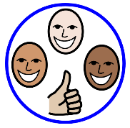 Things that make me happyin my setting.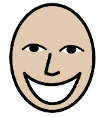 How I like to be supportedin my setting.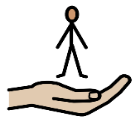 Things that people love about me at home.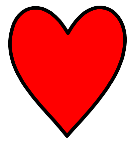 Things that make me happyat home.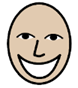 How I like to be supported at home.Celebratory ProfileCelebratory ProfileName:Name:Date of Birth:Date of Birth:Food and drink – likes, dislikes and the help I need.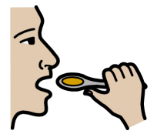 My medical, physical and sensory needs.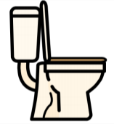 Things that help me to communicate.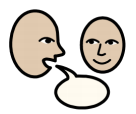 People and pets who are special to me at home.People who make me feel happy in my setting.Professionals who are helping me to thrive.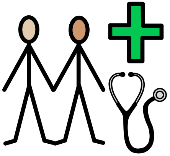 